	Name:__________________________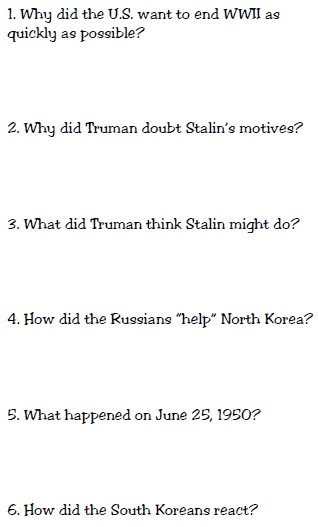 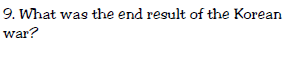 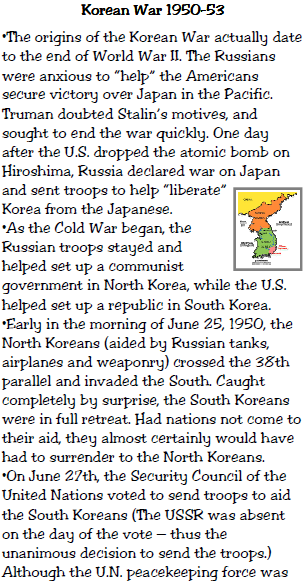 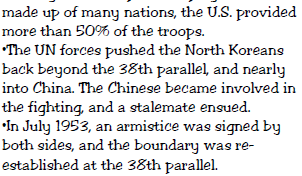 